AIMUEL EMMANUEL 16/SCI01/005COMPUTER SCIENCE 200 LEVEL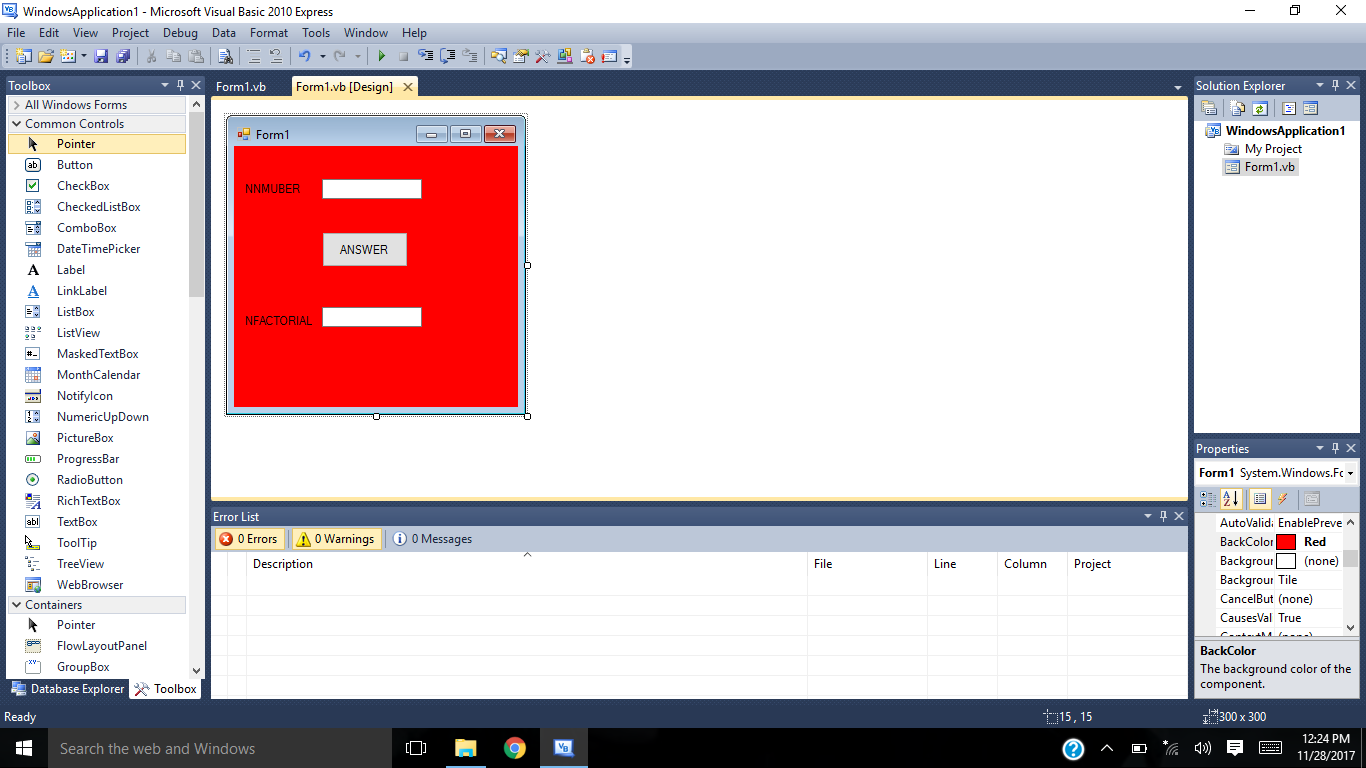                               Variable (n)                             Factorial of (n) to be shown here.                                                 Command to solve for factorial of variable (n)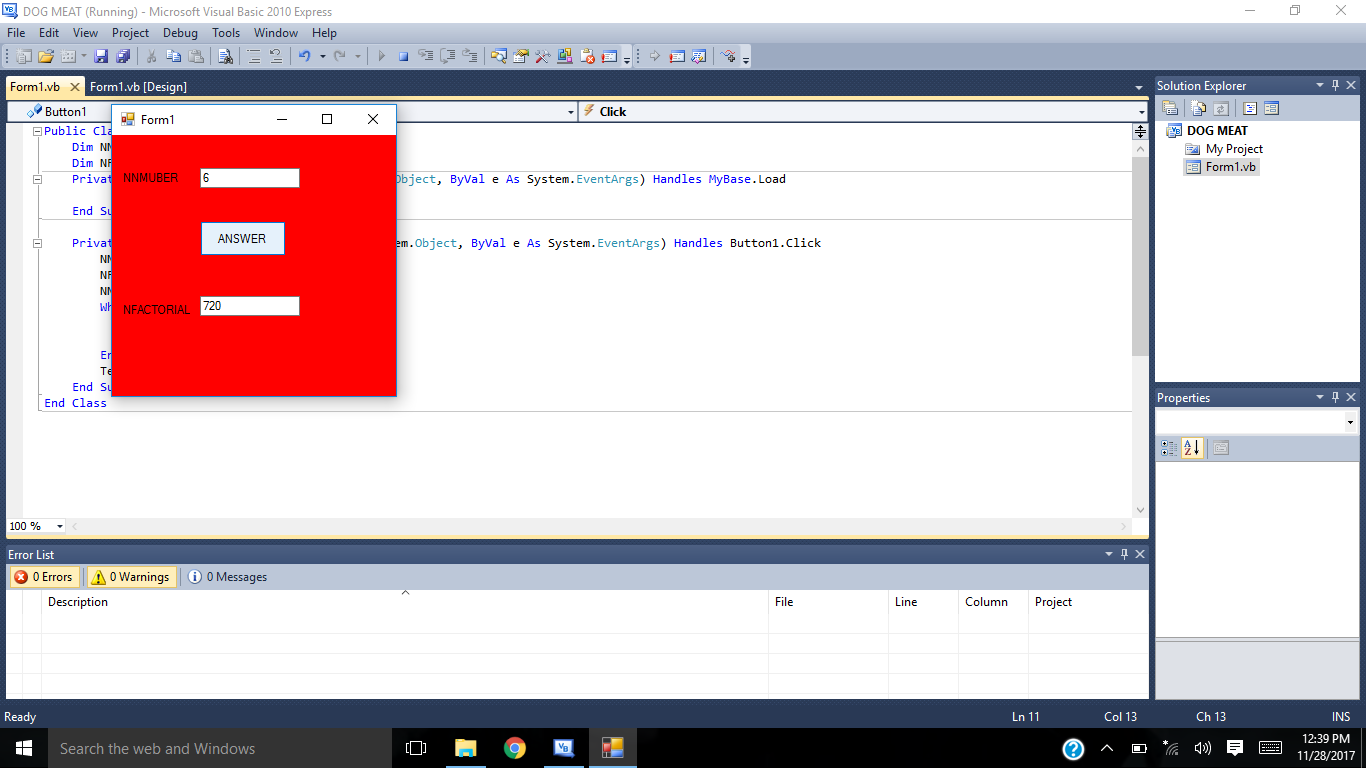 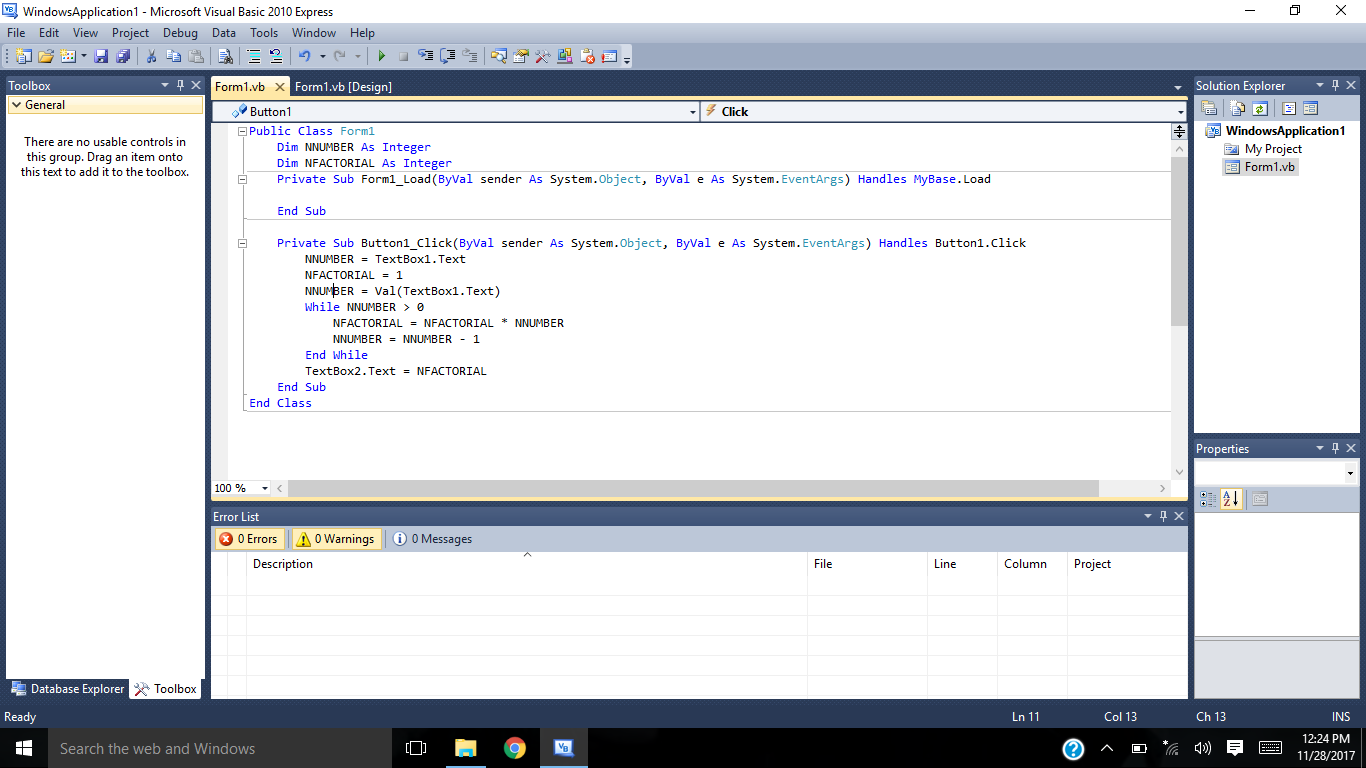                                                      Code